Électromécanicien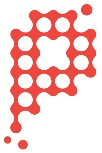 Ceci est la version courte du profil de compétences. La version complète est disponible sur le site de www.plasticompetences.caTâchesSous-tâchesSous-tâchesSous-tâchesSous-tâches1. Participer à l’élaboration d’un calendrier d’entretien1.1 Prendre connaissance du fonctionnement des différents équipements de production1.2 Définir ou mettre à jour un calendrier d’entretien à la suite de l’analyse des bris2. Effectuer l’entretien des équipements selon les fréquences proposées2.1 Préparer son travail2.2 Effectuer l’entretien sur les presses à injection2.3 Effectuer l’entretien électrique sur les moules2.4 Effectuer l’entretien sur les équipements périphériques2. Effectuer l’entretien des équipements selon les fréquences proposées2.5 Effectuer l’entretien sur les robots et les équipements à commandes numériques2.6 Effectuer l’entretien sur les gabarits2.7 Effectuer l’entretien sur les équipements intégrés à la bâtisse2.8 Effectuer des tests périodiques sur la qualité de l’eau des tours d’eau2. Effectuer l’entretien des équipements selon les fréquences proposées2.9 Nettoyer et entretenir ses aires de travail3. Effectuer la réparation des presses à injection, moules, équipements périphériques et robots3.1 Préparer son travail3.2 Diagnostiquer et réparer les bris hydrauliques3.3 Diagnostiquer et réparer les bris électriques3.4 Diagnostiquer et réparer les bris pneumatiques3. Effectuer la réparation des presses à injection, moules, équipements périphériques et robots3.5 Diagnostiquer et réparer les bris mécaniques3.6 Améliorer les équipements/machines selon les demandes3.7 Usiner et souder des formes simples3.8 Nettoyer et entretenir ses aires de travail4.  Documenter les résultats et les mesures4.1 Maintenir à jour un registre des réparations5.  Installer ou adapter des équipements de production et des systèmes intégrés au bâtiment5.1 Préparer son travail5.2 Installer et/ou adapter les nouveaux équipements et les nouveaux systèmes intégrés au bâtiment5.3 Nettoyer et entretenir ses aires de travail6.  Maintenir et adapter la programmation des automates et robots6.1 Maintenir ou adapter un programme d’instructions pour l’utilisation d’automates et de robots7.  Maintenir un système d’inventaire de pièces et d’outils7.1 Maintenir à jour un inventaire de pièces et d’outils